Publicado en Sierra Norte de Guadalajara el 23/05/2023 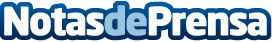 Nuevas veladas astronómicas gratuitas en la Sierra Norte de Guadalajara Se van a celebrar, siempre en viernes, en Palazuelos  (16 junio); La Huerce (23 de junio); Hiendelaencina (30 de junio) y Arbancón (7 de julio). Todas son actividades gratuitas, actuaciones destinadas a poner en valor el territorioDatos de contacto:Javier Bravo606411053Nota de prensa publicada en: https://www.notasdeprensa.es/nuevas-veladas-astronomicas-gratuitas-en-la Categorias: Sociedad Castilla La Mancha Turismo Astronomía http://www.notasdeprensa.es